																									NO. 60JOURNALOF THESENATEOF THESTATE OF SOUTH CAROLINAREGULAR SESSION BEGINNING TUESDAY, JANUARY 10, 2023_________FRIDAY, APRIL 19, 2024Friday, April 19, 2024(Local Session)Indicates Matter StrickenIndicates New Matter	The Senate assembled at 11:00 A.M., the hour to which it stood adjourned, and was called to order by the ACTING PRESIDENT, Senator CROMER.READ THE THIRD TIMESENT TO THE HOUSE	The following Resolution was read the third time and ordered sent to the House of Representatives:	S. 1266 -- Judiciary Committee:  A JOINT RESOLUTION TO APPROVE REGULATIONS OF THE WORKERS' COMPENSATION COMMISSION, RELATING TO PAYMENT OF COMPENSATION, DESIGNATED AS REGULATION DOCUMENT NUMBER 5266, PURSUANT TO THE PROVISIONS OF ARTICLE 1, CHAPTER 23, TITLE 1 OF THE SOUTH CAROLINA CODE OF LAWS.	On motion of Senator M. JOHNSONADJOURNMENT	At 11:04 A.M., on motion of Senator DEVINE , the Senate adjourned to meet next Tuesday, April 23, 2024, at 12:00 P.M.* * *SENATE JOURNAL INDEXS. 1266	1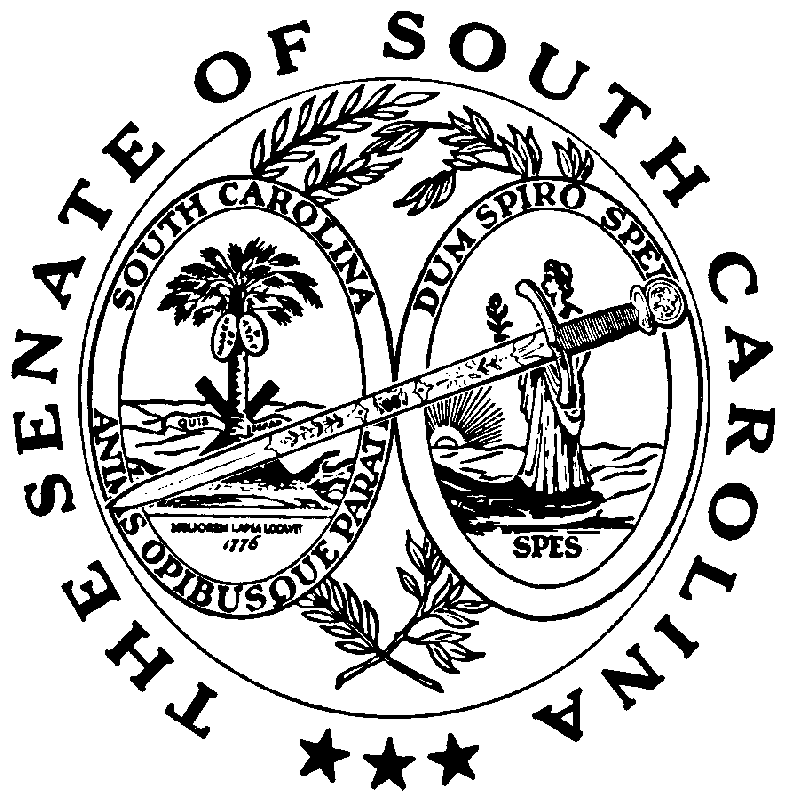 